Construction Maeconomics Conference 2015AbstractKeywordsIntroductionDifferent financial resources and environmental demands of road rehabilitation technologies that are available lead to the search of useful tools that would help engineers and authority management in objective comparison of possible solutions. OptiRec calculating tools evaluates available rehabilitation methods. Each of the three methods listed below, including technological variants is represented by one OptiRec software application. OptiVote tool evaluates the output data mainly from three described tools.Basic methods for asphalt pavement rehabilitation: Traditional method (mill & replace)Traditional method with RAP (mill & replace, high volume of RAP)Cold RecyclingHot recyclingOptiRec TMThe TM software version primarily handles the rehabilitation of asphalt pavement by the traditional “Mill and replace” technology. It is currently the industry standard and most common method of pavement rehabilitation in the form of milling of required layers of a flexible pavement (most often the surfacing) and replacement thereof by new structural layers. The method is effective, however yet quite demanding particularly when it comes to material resources. As a consequence of cost savings in the field of rehabilitation together with the requirement for environment-friendly technologies, alternatives and equally effective solutions are being sought. E.g. the aforementioned cold recycling, hot recycling in-situ or a combination of both of the two methods available.Traditional method technological variations:Milling of selected layers of the existing structure and paving of new layers, virgin materialMilling of selected layers of the existing structure and paving of new layers, virgin material with 20 % and more of RAP added (Snizek 2015)OptiRec CRThe OptiRec CR software tool handles primarily pavement reconstructions by detaching and mixing, applying cold recycling approaches, most frequently in-situ. It is also possible to prepare cold recycled material with special mobile mixing plant at a job site or at a dumping ground.Cold recycling technological variants:Milling of and mixing the material of existing structure of the selected layers (e.g. re-shaping)Recycling with the application of hydraulic binders (R) – cement or cement suspensionCold recycling (CR) in various variants using bituminous binder or a combination with hydraulic binder Bitumen emulsionBitumen emulsion and cement (lime)Bitumen emulsion and cement suspension Foamed bitumenFoamed bitumen and cement (lime)Foamed bitumen and cement suspension (Snizek 2015)OptiRec HRThe software tool OptiRec HR handles pavement rehabilitation by detaching and mixing, applying hot recycling approaches, most frequently in-situ. Recycling is carried out by a remixer and set of panel-heating machines. The method is suitable particularly for reconstruction of asphalt wearing or binder course, in case that the lower structural layers are not violated. Due to the large size of recycler and heating machines, it is recommended to use the technology for road rehabilitation of larger dimensions and outside of residential areas.Hot recycling technological variants:Milling of and mixing the material carried out by in-situ hot remix plus technologyMilling of and mixing the material carried out by in-situ hot remix technologyOptiVoteThe newly developed software application is a comprehensive tool that could serve to road authorities, engineers and architects. Based on the input parameters of the road section and the following selection of preferred benchmarks, the user gets the best recommendation on pavement reconstruction technology. OptiVote includes technological options of three basic rehabilitation methods. Project is evaluated and data calculated by software applications OptiRec TM, CR and HR. Therefore it is possible to compare all available technological methods of reconstruction according to the selected criteria. For the assessment of combination of selected criteria, a multi-criteria evaluation tool was programmed. The tool allows also set a weight rating among the criteria.Currently available criteria:Environmental impact (produced CO2, NOx + HC, CO and PM)Duration of rehabilitation processPrice of the rehabilitationCase studyAs an example for the case study, an interurban road that requires rehabilitation of the asphalt pavement by one of the above-depicted technological options was chosen. The chapter aims to use various OptiRec applications in order to assess the selected rehabilitation options. The comparison is based on the total CO2 produced during the manufacturing of the materials incorporated (asphalt mixes, hydraulic binders and bituminous binders) and CO2 generated by the machinery during the work completion as such. Apart from CO2, other emissions of greenhouse gas (NOx, volatile hydrocarbons, CO, solid particles) are being assessed as well. For the purposes of demonstrating the calculation tool results, a pavement with the following input parameters was chosen (see Table 1).Basic parametersTable 1: Basic parameters of the roadThe pavement for reconstruction is a hypothetic example of a road with a low traffic load. The end of the asphalt pavement life is indicated by defects like e.g. moderate deep cracking in the asphalt layers. The road surfacing consists of asphalt concrete of a total thickness of 120 mm. The base layer consists of a mechanically compacted aggregate layer being put on a protective layer from crushed gravel. The total thickness of the road structure is 350 mm.Table 2: Equivalent CO2 of input materials and mixesTable 3: Basic fuel dataTraditional way of rehabilitationTable 4: Traditional method – pavement design (Snizek 2014)Cold in-place recyclingTable 5: Cold recycling on site – pavement design (Wirtgen 2013)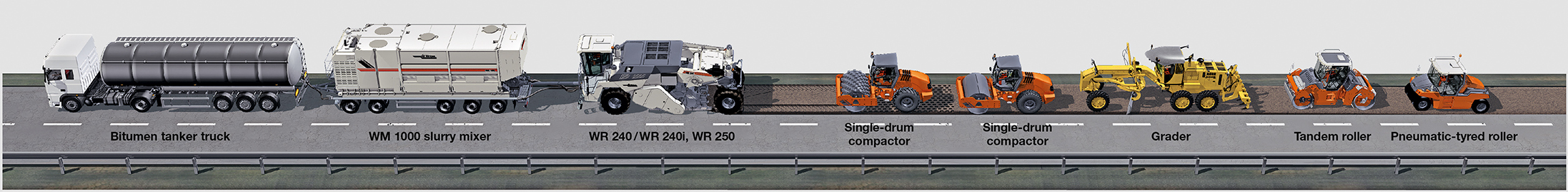 Figure 1: Cold recycling machine set (WIRTGEN GMBH)Hot in-place recyclingTable 6: Hot recycling in-place – pavement design (Wirtgen 2008)Summary   Tables below contain an overview of possible technological methods with a focus on emission production during the reconstruction process. It means the total quantity of CO2, NOx, volatile hydrocarbons, CO and solid particle matters produced during manufacturing of the materials are incorporated as well as the emissions resulting from the operation of construction machinery during the rehabilitation. Greenhouse gas emissions released during production of building materials, their use, transportation and incorporating in structures counts to harmful and cause risk to the natural environment.Table 7: CO2 production of technological variants – machines, materialTable 8: Total CO2 production of technological variantsTable 9: Total released emissions on a hypothetical project    The above-calculated values of the pollution load on the natural environment, OptiRec software tools provide also economic calculation, resource and time demands estimation of selected reconstruction options. OptiRec tools constitute the main source of input data for the newly developed OptiVote tool.Decision making tool   Using OptiVote tool is shown on the case study where the objective is to select the optimal rehabilitation method of asphalt pavement. This should be done according to the environmental impact (emissions generated during implementation and material production). The project was evaluated by three different technologies and the most suitable option is recommended according to user-selected preferences.Table 10: Multi-criterion evaluation - example. 1   In case the user selects criteria and weights as above (CO2: 20%, NOx + HC: 50%, CO: 10%, PM: 20%), according to the total score, there will be hot recycling method of rehabilitation, eventually traditional recycling technology recommended for the project.Table 11: Multi-criterion evaluation - example. 2   If the user chooses the criteria and weights as in the Table 11 (CO2: 5%, HC + NOx: 65%, CO 25%, PM: 5%), recommended technology would be traditional recycling or hot recycling method of reconstruction.   The case study above presents the way the tool multi criteria decision-making tool OptiVote evaluates output data from OptiRec software tools. For the illustration, there are only a limited number of criteria and technological options of rehabilitation being used. Similarly, it is possible to evaluate other available rehabilitation technologies as well as to combine economical, time demanding and emission criteria.Conclusion   The multi-criteria assessment tool OptiVote introduces an effective tool in finding suitable technological variant for road rehabilitation. The principle of assessment is presented on evaluation of selected methods, according to the environmental impact (emissions of harmful substances from the implementation - CO2, NOx, volatile hydrocarbons, CO and particulate airborne substances). The tool is used inter alia to support efficient way of investment and to introduce a more gentle approach to construction to the environment. Supported are both traditional methods as well as recycling technologies of reconstruction.Acknowledgements   The paper was written on the Czech Technical University in Prague, Faculty of Civil Engineering within the research project SGS15/017/OHK1/1T/11.ReferencesSnizek, V., Valentin, J., Engels, M., New Software Tool for Assessment of Emissions for Different Asphalt Pavement Rehabilitation Techniques, Konference Asfaltove vozovky 2015. (24.11.2015 - 25.11.2015) 10pKawakami, A.; Nitta, H.; Kanou, T.; Kubo, K. (2012). Study on CO2 Emissions of Pavement Recycling Methods, 1-6 Minamihara, Tsukuba-shi, Ibaraki, Japan.Chehovits, J., Galehouse, L., (2012). Energy Usage and Greenhouse Gas Emissions of Pavement Preservation Processes for Asphalt Concrete Pavements, National Center for Pavement Preservation, Okemos, Michigan, United States.Snizek, V., Dostalova, J., Mestanova, D., Macek, D., (2014). OptiRec – Instrument for the economical assessment of the road pavement reconstruction and recycling variants based on LCC, ISBN 978-80-01-05446-8, FSv ČVUT v Praze.WIRTGEN GMBH, Wirtgen Cold Recycling Manual (2013). Wirtgen GmbH, Windhagen, GermanyWIRTGEN GMBH, The World of Wirtgen Hot Recyclers (2008). Wirtgen GmbH, Windhagen, GermanyType of roadAsphalt pavement (interurban)Length of the section1 000 mWidth of the rehabilitated road10 mRehabilitation depth120 mm (Mill & Fill)220 mm (Cold Recycling)50 mm (Hot Recycling) + 40 mm new wearing course Mix componentsDensity (t/m3)CO2 (kg/t)Data sourceWaterCement CEM II 32.5 RBitumen emulsion (C60B7)ACsurf 11+ACbin 16+ACsurf 81,001,251,002,362,342,320,000398022140*37,9*39,9*IVLIVLEurobitumeBenninghofen, OptiRecBenninghofen, OptiRecBenninghofen, OptiRecSubstanceDensity (t/m3)CO2 (kg/l)Data sourceDiesel – refining0,840,26AfteroilevDiesel – consumption0,842,66MZP ČROriginal structureActivities New structure40 mm - ACsurf 1180 mm – ACbin 16150 mm – Mech. bond gran. mat.200 mm – Ga (31.5mm)Cold milling, pavingCold milling, paving--40 mm - ACsurf 1180 mm – ACbin 16150 mm – Mech. bond gran. mat.200 mm – Ga (31.5mm)Original structureActivities New structure40 mm - ACsurf 1180 mm – ACbin 16150 mm – Mech. bond gran. Mat.200 mm – Ga (31.5mm)Cold milling, pavingCold recycling (in-situ)Cold recycling (in-situ)-40 mm - ACsurf 11220 mm – Cold recycled mix200 mm – Ga (31.5mm)Original structureActivities New structure    -    40 mm - ACsurf 1180 mm – ACbin 16150 mm – Mech. bond gran. mat.200 mm – Ga (31.5mm)PavingHot recycling (in-situ)---40 mm - ACsurf 850 mm – Hot recycled mix80 mm – ACbin 16150 mm – Mech. bond gran. 200 mm – Ga (31.5mm)Rehabilitation technologyCO2 (t) materialCO2 (t) machinesMill & Fill  – traditional methodCold recycling  – bit. emulsion, cementHot recycling – remix plus technology115,69150,2539,8837,4322,8964,23Rehabilitation technologyCO2 (kg/m2) materialCO2 (t) totalMill & Fill  – traditional methodCold recycling  – bit. emulsion, cementHot recycling – remix plus technology0,0150,0170,010153,12173,13104,10Data source: Machine producers and European emission standardsData source: Machine producers and European emission standardsData source: Machine producers and European emission standardsRehabilitation technologyCO2 (t) NOx + HC (t)CO (t)PM (t)Mill & Fill  – traditional methodCold recycling  – bit. emulsion, cementHot recycling – remix plus technology153,12173,13104,1035,0986,0549,9677,8483,1165,800,852,412,44CriteriaCO2NOx+HCCOPMScoreWeight20501020100 %Mill & Fill  – traditional method153,1235,0977,840,855612,3Cold recycling  – bit. emulsion, cement173,1386,0583,112,418644,4Hot recycling – remix plus technology104,149,9665,82,445286,8CriteriaCO2NOx+HCCOPMScoreWeight565255100 %Mill & Fill  – traditional method153,1235,0977,840,854996,7Cold recycling  – bit. emulsion, cement173,1386,0583,112,418548,7Hot recycling – remix plus technology104,149,9665,82,445425,1